FRACTIONHANDBOOK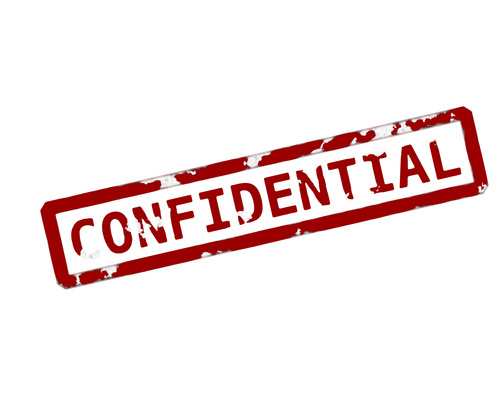 NOTICE:  Please use at ALL times… when fractions just don’t make any sense.Name: ______________________________________________________Table of ContentsFinding a Common Denominator………………………………………….4Comparing Fractions……………………………………………………….……5Finding Equivalent Fractions………………………………………..…...….6Mixed Numbers and Improper Fractions……………………..…...….7Changing a Mixed Number into an Improper Fraction……..……8Changing an Improper Fraction into a Mixed Number……..……9Changing an Improper Fraction into a Whole Number…….…..10Finding the Least Common Multiple…………………………………….11Estimating Sums and Differences of Fractions………………………12Estimating Sums and Differences of Mixed Numbers……………13Changing a Fraction into a Decimal…………………………….…….…..14Changing a Fraction into a Percent……………………………….………15Changing a Fraction to a Decimal, to a Percent……………..……..16Finding a Percent of a number…………………………………………..…17Reducing or Simplifying a Fraction (Method #1)…………..……...18Reducing or Simplifying a Fraction (Method #2)…………..……...19Addition of Fractions with Like Denominators………….…...……..20Addition of Fractions with Unlike Denominators…………………..21Addition of Mixed Numbers with Like Denominators…………...22Addition of Mixed Numbers with Unlike Denominators…….….23Addition of Mixed Numbers w/ improper fraction answer…....24Subtraction of Fractions with Like Denominators……………..……25Subtraction of Fractions with Unlike Denominators…………..….26Subtracting Mixed Numbers with Like Denominators………..….27Subtracting Mixed Numbers with Like Denominatorsif you cannot subtract numerators……………………………..……..….28Subtracting Mixed Numbers with Borrowing…………………..…….29Subtracting Mixed Numbers with Unlike Denominators……..…30Subtracting a Whole Number from a Mixed Number………..…..31Estimating Products of Fractions……………………………………………32Multiplying Fractions……………………………………………….….……..…33Multiplying Fractions and Whole Numbers……………….……..……34Multiplying Mixed Numbers…………………………………………….……35Dividing Fractions………………………………………………………..…..……36Fraction of Fraction Problems…………………………………….…………37Fraction of Whole Number Problems………………………………..….38Fraction of Whole Number Problems (Part/Whole)………….…..39Glossary of Fraction Terms………………………………………..…….….40-41Finding a Common Denominator  There are TWO ways to find a common denominator1.  List the MULTIPLES of each denominator until you find the LOWEST COMMON DENOMINATOR (LCD).    			  		4,  8,  12,  16,  24         and      		6,  12 ,  18,  24OR 2.  MULTIPLY the TWO denominators together.                         	and   	                       4 * 6 = 24Comparing Fractions greater than (the alligators mouth eats the biggest number)         less than (arrow points to the smaller number) equal Cross – Multiply  Start with the denominator of one fraction and MULTIPLY it by the numerator of the other fraction.REPEAT…start with the other denominator and MULTIPLY it by the numerator of the other fraction.18 is greater than 16……so        Finding Equivalent FractionsWhen you are finding an equivalent fraction…you are finding fractions that are equal to each other or that have the same value.Equivalent = Equal or “the same as”There are two rules for finding equivalent fractions:MULTIPLY the denominator and the numerator by the SAME number.  =      (  is equivalent or equal to   )ORDIVIDE the denominator and the numerator by the SAME number.  =      (  is equivalent or equal to   )Mixed Numbers and Improper FractionsRemember that a mixed number has a whole number and a fraction.                                                             		  		numerator         Mixed						Number		             whole				denominator     		                               numberRemember that an improper fraction has a numerator that is LARGER than the denominator.										numerator	Improper			 		Fraction								denominatorChanging a Mixed Number into an Improper FractionStart with the denominator of the fraction and MULTIPLY it by the whole number.In the example below:  4 x 2 = 8Then ADD the answer to the numerator, this becomes the new numerator.In the example above:  8 + 3 = 11   Keep the denominator the SAMEChanging an Improper Fraction into a Mixed NumberAsk yourself how many times will the denominator go into the numerator.  Simply put…divide the numerator by the denominator.  This becomes your WHOLE NUMBER.   (4 goes into 15….3 WHOLE TIMES)   How many are left over?  What is the remainder?  How many more do you need to reach the numerator?  This is the new numerator.There would be 3 left over.  This is your new numerator.				                                      remainderThe denominator stays the same.                            whole number    denominator stays the same                                          Changing an Improper Fraction into Whole NumberStart by DIVIDING the numerator by the denominator.  (6Your answer becomes the whole number.Finding the Least Common MultipleMutliples:  are your basic multiple facts for a particular number.  Ex:  the multiples of 5 are 5, 10, 15, 20, 25, 30….the multiples of 3 are 3, 6, 9, 12, 15….Common Multiple:  is a number that is a multiple of two or more numbers.Least Common Multiple:  is the least or smallest number that is a multiple of both numbers.Find the Least Common Multiple of 4 and 6.Begin by listing the multiples or basic multiplication facts of each number to find the smallest number that they both have in common.	Multiples of 4:    4, 8,            , 16, 20, 24, 28, 32, 36Multiples of 6:    6,            , 18, 24, 30, 36, 42, 48The Least Common Multiple of 4 and 6 is Estimating Sums and Differences of FractionsDetermine if a fraction is closest to 0,  , or 1When the numerator is small compared to the denominator, the benchmark we use is 0. example:     = 0When numerator is about half of the denominator, we will be using the benchmark  .example:    = When the numerator and denominator are very close, weuse the benchmark 1 whole.example:   = 1 wholeLet’s take our benchmarks a little further, byusing them to estimate sums and differences.
Estimate  + Step 1: First, replace each fraction with a benchmark. =    and    = 1Step 2: Then add the benchmarks + 1 = Estimating Sums and Differences of Mixed NumbersWhen the fractional part is less than    you keep the whole number the same.example:  6   = 6When the fractional part is greater than or equal to    you round the whole number up.example:    = 4             Let’s take what we’ve learned and try to estimate sums and differences of mixed numbers.
Estimate:    2 + Step 1: First, determine if the fractional parts are less than or greater than/equal to .2 = less than   so you keep the 2 wholes  = greater than   so you would round the 3 to 4 wholesStep 2: Then add the whole numbers + 4 = Changing a Fraction to a decimal  In order to change a fraction to a decimal, you must change (or rename) the fraction so that it has a denominator of 10, 100, or 1000.Take the fraction  and change the denominator to 100, by multiplying the denominator and numerator by 4	                  = The new fraction is   now we can change this fraction into a decimal.  Think of how you would read this fraction… twenty-eight hundredths.  Write that as a decimal.Change a Fraction into a PERCENTBegin by changing the denominator to a 100. = 	HINT: Any numerator with a denominator of 100 becomes a percent!So the fraction  = 16%Example 1:     = 50%Example 2:     = 73%Example 3:     = 95%Change a Fraction into a DECIMAL and then into a PERCENT	Going from a fraction, to a decimal, to a percent, can be done on a CALCULATOR!!!!!Divide the numerator by the denominator.  This will give you the DECIMAL equivalent to . = 0.375Take the answer of 0.375 and MULTIPLY it by 100.  This will give you the PERCENT equal to . 0.375 x 100 = 37.5 rounded toExample 1: = 0.7142857 x 100 = 71.4 or Example 2: = 0.666666667 x100 = 66.6 or Finding a Percent of a Number 40% of 15Follow these steps:Multiply the PERCENT by the NUMBER (remember that “of” in math means multiply).40 x 15 = 600Divide the answer by 100…or simply move the decimal point TWO places to the LEFT  600   =  6.00Round to the nearest ONE (WHOLE NUMBER).6.00  =  To REDUCE or SIMPLIFY a Proper FractionAlso known as:  reduce, lowest terms, simplest formMETHOD #1:  Dividing by the Greatest Common Factor (GCF)Begin by listing the factors to find the largest factor shared by both the numerator and denominator.  Make a factor rainbow for the numerator and denominator.    	Factors of 16 are:  1,  2,  4,         , 16				Factors of 24 are:  1,  2,  3,  4,  6,  ,      12,  24                   is the GREATEST factor on both lists.  To reduce the                    fraction, DIVIDE the numerator and denominator by 8.			 =    To REDUCE or SIMPLIFY a Proper FractionMETHOD #2:  Prime Factorization (factor tree)When reducing a proper fraction, follow these steps: Factor the numerator. Factor the denominator.  Cancel-out common prime numbers. Re-write your answer as the simplified fraction. =  Prime Factorization of 24 = 2 x 2 x 2 x 3Prime Factorization of 56 = 2 x 2 x 2 x 7Cancel out (or cross-out) common prime numbers… you can cross-out three 2’s in the numerator and three 2’s in the denominator. The simplified fraction is   Addition of Fractions with like Denominators1.  If the denominators are the SAME, simply ADD the numerators and keep the denominator the SAME.    +  		Addition of Fractions with Unlike Denominators1.  Find the LOWEST COMMON DENOMINATOR (LCD) between the two denominators by listing the multiples of each denominator.    			  		4, 8,  , 12,   , , 16     +  		6,   12     , 18, 242.  RENAME (or CHANGE) EACH FRACTION using the Lowest Common Denominator*remember…what ever you do to the denominator you have to do to the numerator			  =		                 +   =   	            3.  Now that the fractions have a common denominator you need to ADD THE NUMERATORS and then KEEP THE DENOMINATOR THE SAME.		+	Adding Mixed Numbers with like denominatorsBegin by ADDING the WHOLE NUMBERS.                     + 				   2Then ADD the NUMERATORS and keep the denominators the SAME.                     + Adding Mixed Numbers with unlike denominatorsBegin by renaming (or changing) the fractions by finding a common denominator…but DO NOT change the WHOLE NUMBERS.  2 = 2                           +    = ADD the WHOLE NUMBERS then ADD the NUMERATORS and keep the DENOMINATOR the SAME.2                          +    Adding Mixed Numbers when your answer has an Improper Fraction Begin by renaming (or changing) the fractions by finding a common denominator…but DO NOT change the WHOLE NUMBERS.  1 = 1                       +    = ADD the WHOLE NUMBERS then ADD the NUMERATORS and keep the DENOMINATOR the SAME. 1                      +    Change the improper fraction into a mixed number.  ADD the whole numbers and use the new fraction.  becomes    so…ADD the 1 WHOLE to the 5 WHOLES to get 6 WHOLES.  				              becomesSubtraction of Fractions with like Denominators1.  If the denominators are the SAME, simply SUBTRACT the numerators and keep the denominator the SAME.    -   		Subtraction of Fractions with Unlike Denominators1.  Find the LOWEST COMMON DENOMINATOR (LCD) between the two denominators by listing the multiples of each denominator.    			  		4, 8,  , 12,   ,  , 16  -   		6,   12     , 18, 242.  RENAME EACH FRACTION using the Lowest Common Denominator*remember…what ever you do to the denominator you have to do to the numerator.			  =		                 -   =   	            3.  Now that the fractions have a common denominator you need to SUBTRACT THE NUMERATORS and then KEEP THE DENOMINATOR THE SAME.		-	Subtracting Mixed Numbers with like denominatorsBegin by SUBTRACTING the WHOLE NUMBERS.  2 Then SUBTRACT the NUMERATORS and keep the denominators the SAME.Subtracting Mixed Numbers with like denominators…If you cannot subtract numerators*  If you start with the following fractions:			   -	Begin by changing each MIXED NUMBER into an IMPROPER FRACTION.                                 4 =  			   -	 =  SUBTRACT the numerators in the improper fraction and keep the denominator the SAME.					         - 	Subtracting Mixed Numbers & BorrowingFollow these steps:Borrow 1 whole from the whole number (only the first fraction changes)Add the denominator to the numerator…this becomes the “new” numerator…keep the denominator the same…then subtract  -  =2.    -   =Subtracting Mixed Numbers with unlike denominatorsBegin by renaming (or changing) the fractions by finding a common denominator…but DO NOT change the WHOLE NUMBERS.  2 = 2                           -    = SUBTRACT the WHOLE NUMBERS then SUBTRACT the NUMERATORS and keep the DENOMINATOR the SAME.2 Subtracting a Whole Number From a Mixed NumberFollow these steps:Turn the whole number into a mixed number by taking away 1 whole and creating a fraction using the same denominator as the existing fractionSubtract whole numbers, then subtract numerators, denominator stay the same  -  =  -   =Estimating Products of FractionsEstimate:    3 x Remember… When the fractional part is greater than or equal to    you round the whole number up…less than  keep it the same.  = greater than   so you would round the 6 to 7 wholes3 x 7 = Estimate:     x 19We need to use compatible numbers here…for the whole number and the denominator of the fraction.For 19…the nearest multiple of 4 is 20Rewrite the problem as:         x 20   of   20   = 15                  20 ÷ 4 = 5 and 5 x 3 = Multiplying FractionsFINALLY!  Believe it or not…multiplying fractions is EASY        Multiply BOTH Numerators. *  = Multiply BOTH Denominators. *  = Multiplying Fractions and Whole NumbersPut the Whole Number over 1. * 3      becomes        * 2. MULTIPLY the NUMERATORS.  *  = 3. MULTIPLY the DENOMINATORS.  *  =  * If your answer is an improper fraction…please change into a mixed number!!Multiplying Mixed NumbersBegin by changing the MIXED NUMBERS into IMPROPER FRACTIONS. *          becomes          *     2.  MULTIPLY the NUMERATORS. *  =     3.  MULTIPLY the DENOMINATORS. *  =    4.  Change the IMPROPER FRACTION into a MIXED NUMBER.           becomes    Dividing Fractions* If you start with the fractions:Begin by taking the second fraction and FLIP it.Once the second fraction is flipped, it now becomes a MULTIPLICATION problem…follow the rules for multiplying fractions.   = Change the improper fraction into a MIXED NUMBER or a WHOLE NUMBER.					 = Fraction of Fraction Problems		HINT!!  “OF” in math = MULTIPLYWhat is  of 3?  (HINT!!  put the whole number over 1) *  =  change to a mixed number What is  of  ? *  = What is  of 12? *  =  change to a mixed number or a whole number Fraction of Whole Number Problems                        Cross - Divide…then MultiplyDIVIDE the whole number of the fraction by the denominator.   of   21			21 ÷ 3 = 7  Then MULTIPLY the answer (from step 1) by the numerator of the fraction.                                   					      of   21                      7 × 2 = Fraction of Whole Number Problems			To find a PART…  Example:  If 21 counters are the whole set, how many is  of the set?   of   21   = 14			To find a WHOLE…Example:  If 9 counters are  of the set, how many counters are in the whole set?									   of   9   = 21    Glossary of Fraction Terms Equivalent Fraction:  A fraction or set of fractions that is equal to each other.  The fractions have different denominators, but have the same value.  Example:   = Improper Fraction:  A fraction where the numerator is bigger than the denominator.  A “top-heavy” fraction.  Example:  Mixed Number:  A fraction made up of a whole number and a fraction.Example:  Numerator:  The top number of a fractionDenominator:  The bottom number of a fraction.  Remember “d” for down and “d” for denominator.Simplest Form:  Reducing a fraction into its smallest form.  Also known as “lowest terms.”Multiples:  Used when finding a common denominator.  Think of your multiplication facts.Factors:  Used when reducing (or writing in simplest form) a fraction.  A factor is a number that is divisible by the target number.Example:  1, 2, 3, 4, 6, 8, 12, 24 are factors of 24Quick Common Denominator:  Multiplying two denominators together to find a common denominator.  Used rather than listing out the multiples.Rename:  To find an equivalent fraction.  Multiply the numerator and denominator by the same number.Whole:  The entire object, collection of objects, or quantity.  Unit Fraction:  A fraction with a “1” for the numerator.  Examples:, , LCD:  Lowest Common Denominator.  Use when finding a common denominator.  List out the multiples of each denominator and find the smallest multiple they both have in common.GCF:  Greatest Common Factor.  Use when reducing or writing a fraction in simplest form.  List out the factors of the numerator and the denominator and find the largest factor that both numbers have in common.“of”:  Means to multiply when you have “fraction of fraction” problems.NOTES: 